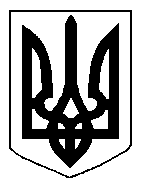 БІЛОЦЕРКІВСЬКА МІСЬКА РАДА	КИЇВСЬКОЇ ОБЛАСТІ	Р І Ш Е Н Н Я
від  25 жовтня  2018 року                                                                        № 2907-59-VIIПро передачу земельної ділянки комунальної власності в оренду Товариству з обмеженою відповідальністю «СУЧАСНА ЄВРООСЕЛЯ»Розглянувши звернення постійної комісії з питань земельних відносин та земельного кадастру, планування території, будівництва, архітектури, охорони пам’яток, історичного середовища та благоустрою до міського голови від 13 вересня 2018 року №372/2-17, протокол постійної комісії з питань  земельних відносин та земельного кадастру, планування території, будівництва, архітектури, охорони пам’яток, історичного середовища та благоустрою від 13 вересня 2018 року №143, заяву Товариства з обмеженою відповідальністю «СУЧАСНА ЄВРООСЕЛЯ» від  30 серпня  2018 року №4346, рішення виконавчого комітету Білоцерківської міської ради від 12 червня 2018 року №248 «Про визнання житлового будинку (гуртожитку), розташованого за адресою вул. Гагаріна, 35\33 в місті Біла Церква, невідповідним санітарним і технічним вимогам та непридатним для проживання» відповідно до ст. ст. 12, 79-1, 93, 122, 123, 124, 125, 126 Земельного кодексу України, ч.5 ст. 16 Закону України «Про Державний земельний кадастр», Закону України «Про оренду землі», п. 34 ч. 1 ст. 26 Закону України «Про місцеве самоврядування в Україні»,  міська рада вирішила:1.Передати земельну ділянку комунальної власності, право власності на яку зареєстровано у Державному реєстрі речових прав на нерухоме майно від 09.07.2013 року №1593619 в оренду Товариству з обмеженою відповідальністю «СУЧАСНА ЄВРООСЕЛЯ» з цільовим призначенням 03.07. Для будівництва та обслуговування будівель торгівлі (вид використання – для  розміщення, експлуатації та обслуговування житлового будинку з приміщеннями торгівельно-офісного призначення) за адресою: вулиця  Гагаріна, 35/33,  площею 0,3111 га  (з них: під спорудами - 0,0569 га, під проїздами, проходами та площадками - 0,2542 га), строком на 10 (десять) років, за рахунок земель населеного пункту м. Біла Церква, кадастровий номер: 3210300000:04:020:0077.2.Припинити договір оренди землі з Товариством з обмеженою відповідальністю «СУЧАСНА ЄВРООСЕЛЯ» для  розміщення житлового будинку з приміщеннями торгівельно-офісного призначення за адресою: вулиця  Гагаріна, 35/33,  площею 0,3111 га зкадастровим номером:  3210300000:04:020:0077, який укладений 05 червня 2013 року №45 на  підставі підпункту 6.2. пункту 6  рішення міської ради від 23 травня 2013 року  №970-42-VI «Про оформлення правовстановлюючих документів на земельні ділянки юридичним особам та фізичним особам - підприємцям» та зареєстрований в Державному реєстрі речових прав на нерухоме майно  як інше речове право від 09 липня 2013 року №1595396.3.Особі, зазначеній в цьому рішенні, укласти та зареєструвати у встановленому порядку договір оренди землі.4.Особі, зазначеній в цьому рішенні звернутися до управління регулювання земельних відносин Білоцерківської міської ради для укладання додаткової угоди про припинення договору оренди землі від 05 червня 2013 року №45 відповідно до даного рішення, а також оформити інші документи, необхідні для вчинення цієї угоди та зареєструвати припинення права оренди земельної ділянки в порядку, визначеному чинним законодавством України.5. Контроль за виконанням цього рішення покласти на постійну комісії з питань  земельних відносин та земельного кадастру, планування території, будівництва, архітектури, охорони пам’яток, історичного середовища та благоустрою.Міський голова                                                                                                        Г.Дикий